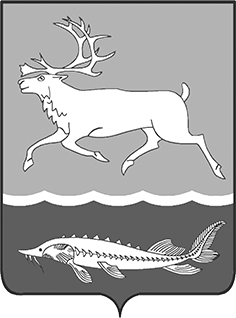 МУНИЦИПАЛЬНОЕ ОБРАЗОВАНИЕ «СЕЛЬСКОЕ ПОСЕЛЕНИЕ КАРАУЛ»ТАЙМЫРСКОГО ДОЛГАНО-НЕНЕЦКОГО МУНИЦИПАЛЬНОГО РАЙОНАГЛАВА сельского поселения КАРАУЛПОСТАНОВЛЕНИЕот «23» марта 2017г.	               № 04-ПО поощрении сотрудников Центра народного творчества села Караулв связи с празднованием 25-летнего юбилея            На основании Положения «О наградах и поощрениях муниципального образования «Сельское поселение Караул», утвержденного Решением Совета сельского поселения Караул от 28.03.2007г. № 112, ходатайства Руководителя Администрации сельского поселения Караул, за высокий профессионализм, большой вклад в развитие культуры сельского поселения Караул, добросовестный труд и в связи с празднованием 25-летнего юбилея Центра народного творчества села КараулПОСТАНОВЛЯЮ:1. Поощрить Благодарностью Главы сельского поселения Караул:Ефимову Олесю Вадимовну, специалиста по фольклору ЦНТ с.Караул;Ушаровскую Диану Анатольевну, специалиста по методике клубной работы ЦНТ с.Караул;Адельгужина Ильдуса Айдаровича, администратора ЦНТ с.Караул;Тапкина Михаила Игоревича, специалиста по методике клубной работы ЦНТ с.Караул.Опубликовать настоящее постановление в Информационном вестнике «Усть - Енисеец» и на официальном сайте сельского поселения Караул.Контроль за выполнением данного постановления оставляю за собой.Глава  сельского поселения Караул                                               Д.В. Рудник              